Опросный лист сигнализатора СЖУ-1-ВФ.Код заказа ультразвукового сигнализатора уровня СЖУ-1-ВФПример записи СЖУ-1-ВФ – 0 – Ш(G3/4) – 100 – 0.63 – 350 – Н – 3 – 15 – 0                                    1              2          3            4        5         6        7    8      9    10 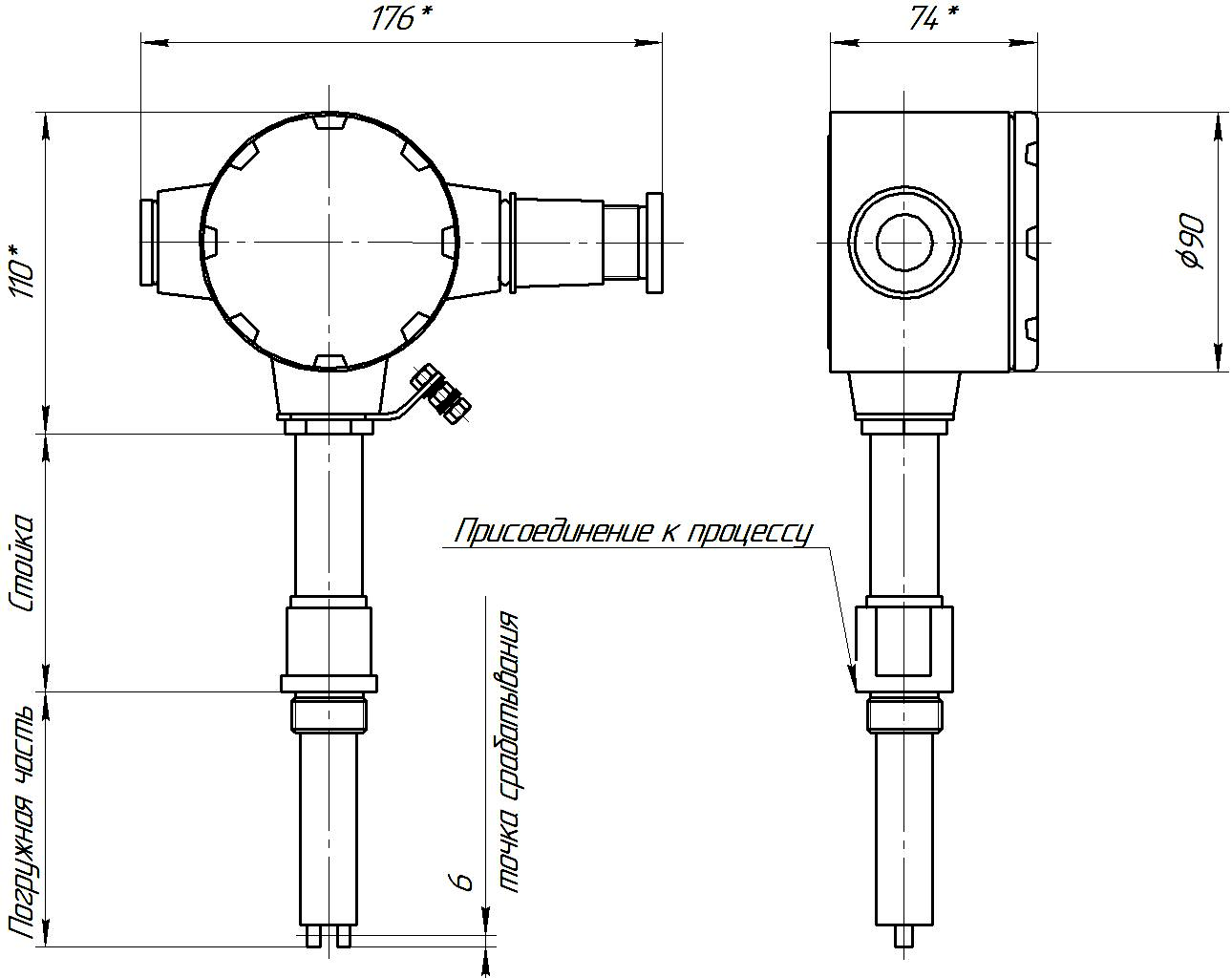 1Предприятие, вид промышленности, тел/e-mail, контактное лицо2Информация о процессе: контролируемая жидкость, ее температура и давление, кристаллизация, налипание, насыщение пузырьками газа3Диапазон изменения температур окружающей среды4Особенности места предполагаемой установки прибора и его ориентация в пространстве (при необходимости приложить эскиз)5Характеристики подводящего кабеля или желаемая модель кабельного ввода, или количество кабельных вводов (1 или 2)6Код заказа согласно примеру записи7Примечания (Дополнительные требования)1.Модель1.МодельСЖУ-1-ВФСигнализатор уровня жидкости с чувствительным элементом из фторопласта 22. Материал корпуса (IP67)2. Материал корпуса (IP67)0Алюминиевый сплав1Нерж. сталь 12Х18Н10Т2Нерж. сталь 12Х18Н10Т компактный3. Присоединение к процессу3. Присоединение к процессуШ(ХХ)Штуцер, в скобках указывается параметры резьбы (Пример: для дюймовой Ш(G3/4), для метрической Ш(М27х1,5))Г(ХХ)Накидная гайка, в скобках указывается требуемая резьба Ф(ХХ-ХХ-ХХ, ХХХ)Фланец, в скобках указываются параметры фланца прибора (Пример: Ф(1-50-40-12Х18Н10Т))ХХХОсобое исполнение, указывается отдельно, вне кода заказа4. Высота стойки, от 60 до 600 мм4. Высота стойки, от 60 до 600 ммХХУказать необходимую высоту стойки датчика в мм.5.Давление процесса5.Давление процесса0,63До 0,63МПа6До 6,3 МПа10До 10 МПа6.Длина погружной части, от 60 до 2000 мм6.Длина погружной части, от 60 до 2000 ммХХУказать необходимую длину погружной части в мм 7.Вид взрывозащиты прибора7.Вид взрывозащиты прибораНБез средств взрывозащитыД1Ех d IIС T6 Gb Х - взрывонепроницаемая оболочкаИ0Ех ia IIC T6 Ga Х - искробезопасная цепь8.Выходной сигнал8.Выходной сигнал0Сухой контакт DPDT/SPDT14/20 мА двухпроводная система28/16 мА двухпроводная схема37/14 мА двухпроводная схема4NAMURХХСпец. исполнение выходного сигнала (указывается вне кода заказа)9. Время задержки срабатывания, от 0,1 до 10 с9. Время задержки срабатывания, от 0,1 до 10 сХУказать необходимое время задержки срабатывания в секундах.10. Вариант исполнения10. Вариант исполнения0Стандартное (гарантия 2 года, срок службы 12 лет)УУсиленное (гарантия 3 года, срок службы 20 лет)